地区の基礎情報※出典　住民基本台帳　各年3月末時点固定資産課税台帳　各年１月１日時点地区内での取組み整備スケジュール全体計画図評価範囲ごとの整備計画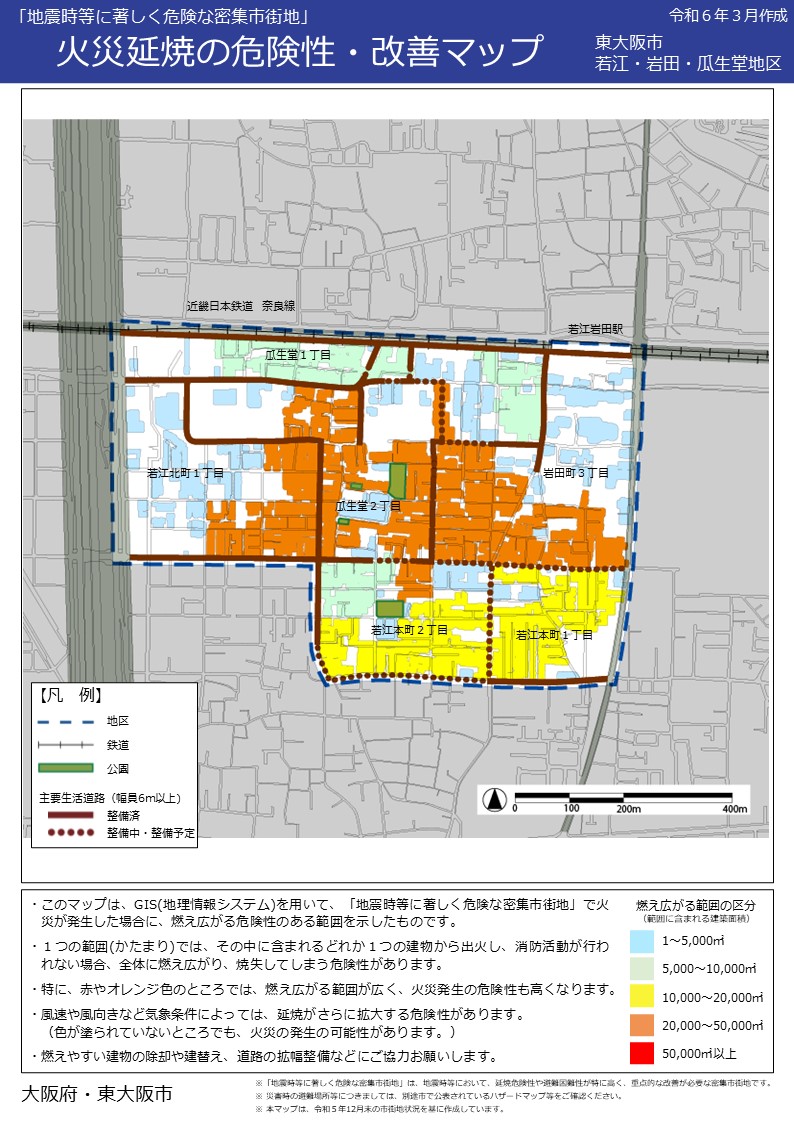 地区名地区名地区名若江・岩田・瓜生堂地区若江・岩田・瓜生堂地区若江・岩田・瓜生堂地区若江・岩田・瓜生堂地区地区面積地区面積地区面積49ha49ha所在地所在地瓜生堂1,2丁目、岩田町3丁目、若江北町1丁目、若江本町1,2丁目瓜生堂1,2丁目、岩田町3丁目、若江北町1丁目、若江本町1,2丁目瓜生堂1,2丁目、岩田町3丁目、若江北町1丁目、若江本町1,2丁目瓜生堂1,2丁目、岩田町3丁目、若江北町1丁目、若江本町1,2丁目瓜生堂1,2丁目、岩田町3丁目、若江北町1丁目、若江本町1,2丁目瓜生堂1,2丁目、岩田町3丁目、若江北町1丁目、若江本町1,2丁目瓜生堂1,2丁目、岩田町3丁目、若江北町1丁目、若江本町1,2丁目瓜生堂1,2丁目、岩田町3丁目、若江北町1丁目、若江本町1,2丁目瓜生堂1,2丁目、岩田町3丁目、若江北町1丁目、若江本町1,2丁目瓜生堂1,2丁目、岩田町3丁目、若江北町1丁目、若江本町1,2丁目瓜生堂1,2丁目、岩田町3丁目、若江北町1丁目、若江本町1,2丁目瓜生堂1,2丁目、岩田町3丁目、若江北町1丁目、若江本町1,2丁目まちの将来像まちの将来像まちの将来像若者・子育て世帯をはじめ、あらゆる人が暮らしやすい住宅地となるよう、災害に強く良質な住宅地の形成を目指します。若者・子育て世帯をはじめ、あらゆる人が暮らしやすい住宅地となるよう、災害に強く良質な住宅地の形成を目指します。若者・子育て世帯をはじめ、あらゆる人が暮らしやすい住宅地となるよう、災害に強く良質な住宅地の形成を目指します。若者・子育て世帯をはじめ、あらゆる人が暮らしやすい住宅地となるよう、災害に強く良質な住宅地の形成を目指します。若者・子育て世帯をはじめ、あらゆる人が暮らしやすい住宅地となるよう、災害に強く良質な住宅地の形成を目指します。若者・子育て世帯をはじめ、あらゆる人が暮らしやすい住宅地となるよう、災害に強く良質な住宅地の形成を目指します。若者・子育て世帯をはじめ、あらゆる人が暮らしやすい住宅地となるよう、災害に強く良質な住宅地の形成を目指します。若者・子育て世帯をはじめ、あらゆる人が暮らしやすい住宅地となるよう、災害に強く良質な住宅地の形成を目指します。若者・子育て世帯をはじめ、あらゆる人が暮らしやすい住宅地となるよう、災害に強く良質な住宅地の形成を目指します。若者・子育て世帯をはじめ、あらゆる人が暮らしやすい住宅地となるよう、災害に強く良質な住宅地の形成を目指します。若者・子育て世帯をはじめ、あらゆる人が暮らしやすい住宅地となるよう、災害に強く良質な住宅地の形成を目指します。若者・子育て世帯をはじめ、あらゆる人が暮らしやすい住宅地となるよう、災害に強く良質な住宅地の形成を目指します。若者・子育て世帯をはじめ、あらゆる人が暮らしやすい住宅地となるよう、災害に強く良質な住宅地の形成を目指します。若者・子育て世帯をはじめ、あらゆる人が暮らしやすい住宅地となるよう、災害に強く良質な住宅地の形成を目指します。評価範囲評価範囲評価範囲面積面積評価指標想定平均焼失率（R5年度末時点）評価指標想定平均焼失率（R5年度末時点）解消目標年度解消目標年度成り立ちと現況・高度経済成長期に市外から就労者の受け入れに対応するため、道路や公園等の公共施設が未整備のままに文化住宅等の木造賃貸住宅等が建てられ、密集市街地が形成された。・現在、老朽木造住宅が多く残存し、道路幅員６ｍ未満の細街路が多い地区となっている。・令和元年に鉄道高架事業により環境側道が整備され交通利便性が向上し、さらに令和11年を目標として当地区北西部に大阪モノレール及び近鉄の新駅が整備されることから、今後、居住地としての需要の高まりが予想される地区である。・高度経済成長期に市外から就労者の受け入れに対応するため、道路や公園等の公共施設が未整備のままに文化住宅等の木造賃貸住宅等が建てられ、密集市街地が形成された。・現在、老朽木造住宅が多く残存し、道路幅員６ｍ未満の細街路が多い地区となっている。・令和元年に鉄道高架事業により環境側道が整備され交通利便性が向上し、さらに令和11年を目標として当地区北西部に大阪モノレール及び近鉄の新駅が整備されることから、今後、居住地としての需要の高まりが予想される地区である。・高度経済成長期に市外から就労者の受け入れに対応するため、道路や公園等の公共施設が未整備のままに文化住宅等の木造賃貸住宅等が建てられ、密集市街地が形成された。・現在、老朽木造住宅が多く残存し、道路幅員６ｍ未満の細街路が多い地区となっている。・令和元年に鉄道高架事業により環境側道が整備され交通利便性が向上し、さらに令和11年を目標として当地区北西部に大阪モノレール及び近鉄の新駅が整備されることから、今後、居住地としての需要の高まりが予想される地区である。・高度経済成長期に市外から就労者の受け入れに対応するため、道路や公園等の公共施設が未整備のままに文化住宅等の木造賃貸住宅等が建てられ、密集市街地が形成された。・現在、老朽木造住宅が多く残存し、道路幅員６ｍ未満の細街路が多い地区となっている。・令和元年に鉄道高架事業により環境側道が整備され交通利便性が向上し、さらに令和11年を目標として当地区北西部に大阪モノレール及び近鉄の新駅が整備されることから、今後、居住地としての需要の高まりが予想される地区である。・高度経済成長期に市外から就労者の受け入れに対応するため、道路や公園等の公共施設が未整備のままに文化住宅等の木造賃貸住宅等が建てられ、密集市街地が形成された。・現在、老朽木造住宅が多く残存し、道路幅員６ｍ未満の細街路が多い地区となっている。・令和元年に鉄道高架事業により環境側道が整備され交通利便性が向上し、さらに令和11年を目標として当地区北西部に大阪モノレール及び近鉄の新駅が整備されることから、今後、居住地としての需要の高まりが予想される地区である。・高度経済成長期に市外から就労者の受け入れに対応するため、道路や公園等の公共施設が未整備のままに文化住宅等の木造賃貸住宅等が建てられ、密集市街地が形成された。・現在、老朽木造住宅が多く残存し、道路幅員６ｍ未満の細街路が多い地区となっている。・令和元年に鉄道高架事業により環境側道が整備され交通利便性が向上し、さらに令和11年を目標として当地区北西部に大阪モノレール及び近鉄の新駅が整備されることから、今後、居住地としての需要の高まりが予想される地区である。問題点・本地区では老朽木造住宅が建て詰まっており、建替えも進んでいないため、火災の延焼や倒壊による道路閉塞の危険性が高い。・今後、モノレールの延伸等により居住地としての需要の高まりが予想される地区であるため、防災性の改善が急務である。・本地区では老朽木造住宅が建て詰まっており、建替えも進んでいないため、火災の延焼や倒壊による道路閉塞の危険性が高い。・今後、モノレールの延伸等により居住地としての需要の高まりが予想される地区であるため、防災性の改善が急務である。・本地区では老朽木造住宅が建て詰まっており、建替えも進んでいないため、火災の延焼や倒壊による道路閉塞の危険性が高い。・今後、モノレールの延伸等により居住地としての需要の高まりが予想される地区であるため、防災性の改善が急務である。・本地区では老朽木造住宅が建て詰まっており、建替えも進んでいないため、火災の延焼や倒壊による道路閉塞の危険性が高い。・今後、モノレールの延伸等により居住地としての需要の高まりが予想される地区であるため、防災性の改善が急務である。・本地区では老朽木造住宅が建て詰まっており、建替えも進んでいないため、火災の延焼や倒壊による道路閉塞の危険性が高い。・今後、モノレールの延伸等により居住地としての需要の高まりが予想される地区であるため、防災性の改善が急務である。・本地区では老朽木造住宅が建て詰まっており、建替えも進んでいないため、火災の延焼や倒壊による道路閉塞の危険性が高い。・今後、モノレールの延伸等により居住地としての需要の高まりが予想される地区であるため、防災性の改善が急務である。・本地区では老朽木造住宅が建て詰まっており、建替えも進んでいないため、火災の延焼や倒壊による道路閉塞の危険性が高い。・今後、モノレールの延伸等により居住地としての需要の高まりが予想される地区であるため、防災性の改善が急務である。・本地区では老朽木造住宅が建て詰まっており、建替えも進んでいないため、火災の延焼や倒壊による道路閉塞の危険性が高い。・今後、モノレールの延伸等により居住地としての需要の高まりが予想される地区であるため、防災性の改善が急務である。・本地区では老朽木造住宅が建て詰まっており、建替えも進んでいないため、火災の延焼や倒壊による道路閉塞の危険性が高い。・今後、モノレールの延伸等により居住地としての需要の高まりが予想される地区であるため、防災性の改善が急務である。①岩田・瓜生堂①岩田・瓜生堂①岩田・瓜生堂26ha26ha25.8％25.8％R7年度末R7年度末成り立ちと現況・高度経済成長期に市外から就労者の受け入れに対応するため、道路や公園等の公共施設が未整備のままに文化住宅等の木造賃貸住宅等が建てられ、密集市街地が形成された。・現在、老朽木造住宅が多く残存し、道路幅員６ｍ未満の細街路が多い地区となっている。・令和元年に鉄道高架事業により環境側道が整備され交通利便性が向上し、さらに令和11年を目標として当地区北西部に大阪モノレール及び近鉄の新駅が整備されることから、今後、居住地としての需要の高まりが予想される地区である。・高度経済成長期に市外から就労者の受け入れに対応するため、道路や公園等の公共施設が未整備のままに文化住宅等の木造賃貸住宅等が建てられ、密集市街地が形成された。・現在、老朽木造住宅が多く残存し、道路幅員６ｍ未満の細街路が多い地区となっている。・令和元年に鉄道高架事業により環境側道が整備され交通利便性が向上し、さらに令和11年を目標として当地区北西部に大阪モノレール及び近鉄の新駅が整備されることから、今後、居住地としての需要の高まりが予想される地区である。・高度経済成長期に市外から就労者の受け入れに対応するため、道路や公園等の公共施設が未整備のままに文化住宅等の木造賃貸住宅等が建てられ、密集市街地が形成された。・現在、老朽木造住宅が多く残存し、道路幅員６ｍ未満の細街路が多い地区となっている。・令和元年に鉄道高架事業により環境側道が整備され交通利便性が向上し、さらに令和11年を目標として当地区北西部に大阪モノレール及び近鉄の新駅が整備されることから、今後、居住地としての需要の高まりが予想される地区である。・高度経済成長期に市外から就労者の受け入れに対応するため、道路や公園等の公共施設が未整備のままに文化住宅等の木造賃貸住宅等が建てられ、密集市街地が形成された。・現在、老朽木造住宅が多く残存し、道路幅員６ｍ未満の細街路が多い地区となっている。・令和元年に鉄道高架事業により環境側道が整備され交通利便性が向上し、さらに令和11年を目標として当地区北西部に大阪モノレール及び近鉄の新駅が整備されることから、今後、居住地としての需要の高まりが予想される地区である。・高度経済成長期に市外から就労者の受け入れに対応するため、道路や公園等の公共施設が未整備のままに文化住宅等の木造賃貸住宅等が建てられ、密集市街地が形成された。・現在、老朽木造住宅が多く残存し、道路幅員６ｍ未満の細街路が多い地区となっている。・令和元年に鉄道高架事業により環境側道が整備され交通利便性が向上し、さらに令和11年を目標として当地区北西部に大阪モノレール及び近鉄の新駅が整備されることから、今後、居住地としての需要の高まりが予想される地区である。・高度経済成長期に市外から就労者の受け入れに対応するため、道路や公園等の公共施設が未整備のままに文化住宅等の木造賃貸住宅等が建てられ、密集市街地が形成された。・現在、老朽木造住宅が多く残存し、道路幅員６ｍ未満の細街路が多い地区となっている。・令和元年に鉄道高架事業により環境側道が整備され交通利便性が向上し、さらに令和11年を目標として当地区北西部に大阪モノレール及び近鉄の新駅が整備されることから、今後、居住地としての需要の高まりが予想される地区である。問題点・本地区では老朽木造住宅が建て詰まっており、建替えも進んでいないため、火災の延焼や倒壊による道路閉塞の危険性が高い。・今後、モノレールの延伸等により居住地としての需要の高まりが予想される地区であるため、防災性の改善が急務である。・本地区では老朽木造住宅が建て詰まっており、建替えも進んでいないため、火災の延焼や倒壊による道路閉塞の危険性が高い。・今後、モノレールの延伸等により居住地としての需要の高まりが予想される地区であるため、防災性の改善が急務である。・本地区では老朽木造住宅が建て詰まっており、建替えも進んでいないため、火災の延焼や倒壊による道路閉塞の危険性が高い。・今後、モノレールの延伸等により居住地としての需要の高まりが予想される地区であるため、防災性の改善が急務である。・本地区では老朽木造住宅が建て詰まっており、建替えも進んでいないため、火災の延焼や倒壊による道路閉塞の危険性が高い。・今後、モノレールの延伸等により居住地としての需要の高まりが予想される地区であるため、防災性の改善が急務である。・本地区では老朽木造住宅が建て詰まっており、建替えも進んでいないため、火災の延焼や倒壊による道路閉塞の危険性が高い。・今後、モノレールの延伸等により居住地としての需要の高まりが予想される地区であるため、防災性の改善が急務である。・本地区では老朽木造住宅が建て詰まっており、建替えも進んでいないため、火災の延焼や倒壊による道路閉塞の危険性が高い。・今後、モノレールの延伸等により居住地としての需要の高まりが予想される地区であるため、防災性の改善が急務である。・本地区では老朽木造住宅が建て詰まっており、建替えも進んでいないため、火災の延焼や倒壊による道路閉塞の危険性が高い。・今後、モノレールの延伸等により居住地としての需要の高まりが予想される地区であるため、防災性の改善が急務である。・本地区では老朽木造住宅が建て詰まっており、建替えも進んでいないため、火災の延焼や倒壊による道路閉塞の危険性が高い。・今後、モノレールの延伸等により居住地としての需要の高まりが予想される地区であるため、防災性の改善が急務である。・本地区では老朽木造住宅が建て詰まっており、建替えも進んでいないため、火災の延焼や倒壊による道路閉塞の危険性が高い。・今後、モノレールの延伸等により居住地としての需要の高まりが予想される地区であるため、防災性の改善が急務である。②若江②若江②若江12ha12ha23.9％23.9％R7年度末R7年度末成り立ちと現況・高度経済成長期に市外から就労者の受け入れに対応するため、道路や公園等の公共施設が未整備のままに文化住宅等の木造賃貸住宅等が建てられ、密集市街地が形成された。・現在、老朽木造住宅が多く残存し、道路幅員６ｍ未満の細街路が多い地区となっている。・令和元年に鉄道高架事業により環境側道が整備され交通利便性が向上し、さらに令和11年を目標として当地区北西部に大阪モノレール及び近鉄の新駅が整備されることから、今後、居住地としての需要の高まりが予想される地区である。・高度経済成長期に市外から就労者の受け入れに対応するため、道路や公園等の公共施設が未整備のままに文化住宅等の木造賃貸住宅等が建てられ、密集市街地が形成された。・現在、老朽木造住宅が多く残存し、道路幅員６ｍ未満の細街路が多い地区となっている。・令和元年に鉄道高架事業により環境側道が整備され交通利便性が向上し、さらに令和11年を目標として当地区北西部に大阪モノレール及び近鉄の新駅が整備されることから、今後、居住地としての需要の高まりが予想される地区である。・高度経済成長期に市外から就労者の受け入れに対応するため、道路や公園等の公共施設が未整備のままに文化住宅等の木造賃貸住宅等が建てられ、密集市街地が形成された。・現在、老朽木造住宅が多く残存し、道路幅員６ｍ未満の細街路が多い地区となっている。・令和元年に鉄道高架事業により環境側道が整備され交通利便性が向上し、さらに令和11年を目標として当地区北西部に大阪モノレール及び近鉄の新駅が整備されることから、今後、居住地としての需要の高まりが予想される地区である。・高度経済成長期に市外から就労者の受け入れに対応するため、道路や公園等の公共施設が未整備のままに文化住宅等の木造賃貸住宅等が建てられ、密集市街地が形成された。・現在、老朽木造住宅が多く残存し、道路幅員６ｍ未満の細街路が多い地区となっている。・令和元年に鉄道高架事業により環境側道が整備され交通利便性が向上し、さらに令和11年を目標として当地区北西部に大阪モノレール及び近鉄の新駅が整備されることから、今後、居住地としての需要の高まりが予想される地区である。・高度経済成長期に市外から就労者の受け入れに対応するため、道路や公園等の公共施設が未整備のままに文化住宅等の木造賃貸住宅等が建てられ、密集市街地が形成された。・現在、老朽木造住宅が多く残存し、道路幅員６ｍ未満の細街路が多い地区となっている。・令和元年に鉄道高架事業により環境側道が整備され交通利便性が向上し、さらに令和11年を目標として当地区北西部に大阪モノレール及び近鉄の新駅が整備されることから、今後、居住地としての需要の高まりが予想される地区である。・高度経済成長期に市外から就労者の受け入れに対応するため、道路や公園等の公共施設が未整備のままに文化住宅等の木造賃貸住宅等が建てられ、密集市街地が形成された。・現在、老朽木造住宅が多く残存し、道路幅員６ｍ未満の細街路が多い地区となっている。・令和元年に鉄道高架事業により環境側道が整備され交通利便性が向上し、さらに令和11年を目標として当地区北西部に大阪モノレール及び近鉄の新駅が整備されることから、今後、居住地としての需要の高まりが予想される地区である。問題点・本地区では老朽木造住宅が建て詰まっており、建替えも進んでいないため、火災の延焼や倒壊による道路閉塞の危険性が高い。・今後、モノレールの延伸等により居住地としての需要の高まりが予想される地区であるため、防災性の改善が急務である。・本地区では老朽木造住宅が建て詰まっており、建替えも進んでいないため、火災の延焼や倒壊による道路閉塞の危険性が高い。・今後、モノレールの延伸等により居住地としての需要の高まりが予想される地区であるため、防災性の改善が急務である。・本地区では老朽木造住宅が建て詰まっており、建替えも進んでいないため、火災の延焼や倒壊による道路閉塞の危険性が高い。・今後、モノレールの延伸等により居住地としての需要の高まりが予想される地区であるため、防災性の改善が急務である。・本地区では老朽木造住宅が建て詰まっており、建替えも進んでいないため、火災の延焼や倒壊による道路閉塞の危険性が高い。・今後、モノレールの延伸等により居住地としての需要の高まりが予想される地区であるため、防災性の改善が急務である。・本地区では老朽木造住宅が建て詰まっており、建替えも進んでいないため、火災の延焼や倒壊による道路閉塞の危険性が高い。・今後、モノレールの延伸等により居住地としての需要の高まりが予想される地区であるため、防災性の改善が急務である。・本地区では老朽木造住宅が建て詰まっており、建替えも進んでいないため、火災の延焼や倒壊による道路閉塞の危険性が高い。・今後、モノレールの延伸等により居住地としての需要の高まりが予想される地区であるため、防災性の改善が急務である。・本地区では老朽木造住宅が建て詰まっており、建替えも進んでいないため、火災の延焼や倒壊による道路閉塞の危険性が高い。・今後、モノレールの延伸等により居住地としての需要の高まりが予想される地区であるため、防災性の改善が急務である。・本地区では老朽木造住宅が建て詰まっており、建替えも進んでいないため、火災の延焼や倒壊による道路閉塞の危険性が高い。・今後、モノレールの延伸等により居住地としての需要の高まりが予想される地区であるため、防災性の改善が急務である。・本地区では老朽木造住宅が建て詰まっており、建替えも進んでいないため、火災の延焼や倒壊による道路閉塞の危険性が高い。・今後、モノレールの延伸等により居住地としての需要の高まりが予想される地区であるため、防災性の改善が急務である。解消済解消済解消済11ha11ha――成り立ちと現況・高度経済成長期に市外から就労者の受け入れに対応するため、道路や公園等の公共施設が未整備のままに文化住宅等の木造賃貸住宅等が建てられ、密集市街地が形成された。・現在、老朽木造住宅が多く残存し、道路幅員６ｍ未満の細街路が多い地区となっている。・令和元年に鉄道高架事業により環境側道が整備され交通利便性が向上し、さらに令和11年を目標として当地区北西部に大阪モノレール及び近鉄の新駅が整備されることから、今後、居住地としての需要の高まりが予想される地区である。・高度経済成長期に市外から就労者の受け入れに対応するため、道路や公園等の公共施設が未整備のままに文化住宅等の木造賃貸住宅等が建てられ、密集市街地が形成された。・現在、老朽木造住宅が多く残存し、道路幅員６ｍ未満の細街路が多い地区となっている。・令和元年に鉄道高架事業により環境側道が整備され交通利便性が向上し、さらに令和11年を目標として当地区北西部に大阪モノレール及び近鉄の新駅が整備されることから、今後、居住地としての需要の高まりが予想される地区である。・高度経済成長期に市外から就労者の受け入れに対応するため、道路や公園等の公共施設が未整備のままに文化住宅等の木造賃貸住宅等が建てられ、密集市街地が形成された。・現在、老朽木造住宅が多く残存し、道路幅員６ｍ未満の細街路が多い地区となっている。・令和元年に鉄道高架事業により環境側道が整備され交通利便性が向上し、さらに令和11年を目標として当地区北西部に大阪モノレール及び近鉄の新駅が整備されることから、今後、居住地としての需要の高まりが予想される地区である。・高度経済成長期に市外から就労者の受け入れに対応するため、道路や公園等の公共施設が未整備のままに文化住宅等の木造賃貸住宅等が建てられ、密集市街地が形成された。・現在、老朽木造住宅が多く残存し、道路幅員６ｍ未満の細街路が多い地区となっている。・令和元年に鉄道高架事業により環境側道が整備され交通利便性が向上し、さらに令和11年を目標として当地区北西部に大阪モノレール及び近鉄の新駅が整備されることから、今後、居住地としての需要の高まりが予想される地区である。・高度経済成長期に市外から就労者の受け入れに対応するため、道路や公園等の公共施設が未整備のままに文化住宅等の木造賃貸住宅等が建てられ、密集市街地が形成された。・現在、老朽木造住宅が多く残存し、道路幅員６ｍ未満の細街路が多い地区となっている。・令和元年に鉄道高架事業により環境側道が整備され交通利便性が向上し、さらに令和11年を目標として当地区北西部に大阪モノレール及び近鉄の新駅が整備されることから、今後、居住地としての需要の高まりが予想される地区である。・高度経済成長期に市外から就労者の受け入れに対応するため、道路や公園等の公共施設が未整備のままに文化住宅等の木造賃貸住宅等が建てられ、密集市街地が形成された。・現在、老朽木造住宅が多く残存し、道路幅員６ｍ未満の細街路が多い地区となっている。・令和元年に鉄道高架事業により環境側道が整備され交通利便性が向上し、さらに令和11年を目標として当地区北西部に大阪モノレール及び近鉄の新駅が整備されることから、今後、居住地としての需要の高まりが予想される地区である。問題点・本地区では老朽木造住宅が建て詰まっており、建替えも進んでいないため、火災の延焼や倒壊による道路閉塞の危険性が高い。・今後、モノレールの延伸等により居住地としての需要の高まりが予想される地区であるため、防災性の改善が急務である。・本地区では老朽木造住宅が建て詰まっており、建替えも進んでいないため、火災の延焼や倒壊による道路閉塞の危険性が高い。・今後、モノレールの延伸等により居住地としての需要の高まりが予想される地区であるため、防災性の改善が急務である。・本地区では老朽木造住宅が建て詰まっており、建替えも進んでいないため、火災の延焼や倒壊による道路閉塞の危険性が高い。・今後、モノレールの延伸等により居住地としての需要の高まりが予想される地区であるため、防災性の改善が急務である。・本地区では老朽木造住宅が建て詰まっており、建替えも進んでいないため、火災の延焼や倒壊による道路閉塞の危険性が高い。・今後、モノレールの延伸等により居住地としての需要の高まりが予想される地区であるため、防災性の改善が急務である。・本地区では老朽木造住宅が建て詰まっており、建替えも進んでいないため、火災の延焼や倒壊による道路閉塞の危険性が高い。・今後、モノレールの延伸等により居住地としての需要の高まりが予想される地区であるため、防災性の改善が急務である。・本地区では老朽木造住宅が建て詰まっており、建替えも進んでいないため、火災の延焼や倒壊による道路閉塞の危険性が高い。・今後、モノレールの延伸等により居住地としての需要の高まりが予想される地区であるため、防災性の改善が急務である。・本地区では老朽木造住宅が建て詰まっており、建替えも進んでいないため、火災の延焼や倒壊による道路閉塞の危険性が高い。・今後、モノレールの延伸等により居住地としての需要の高まりが予想される地区であるため、防災性の改善が急務である。・本地区では老朽木造住宅が建て詰まっており、建替えも進んでいないため、火災の延焼や倒壊による道路閉塞の危険性が高い。・今後、モノレールの延伸等により居住地としての需要の高まりが予想される地区であるため、防災性の改善が急務である。・本地区では老朽木造住宅が建て詰まっており、建替えも進んでいないため、火災の延焼や倒壊による道路閉塞の危険性が高い。・今後、モノレールの延伸等により居住地としての需要の高まりが予想される地区であるため、防災性の改善が急務である。《解消に向けた取組みの方向性》整備水準達成に向け、延焼経路となる老朽建築物の除却及び主要生活道路の整備を行う。《解消に向けた取組みの方向性》整備水準達成に向け、延焼経路となる老朽建築物の除却及び主要生活道路の整備を行う。《解消に向けた取組みの方向性》整備水準達成に向け、延焼経路となる老朽建築物の除却及び主要生活道路の整備を行う。《解消に向けた取組みの方向性》整備水準達成に向け、延焼経路となる老朽建築物の除却及び主要生活道路の整備を行う。《解消に向けた取組みの方向性》整備水準達成に向け、延焼経路となる老朽建築物の除却及び主要生活道路の整備を行う。《解消に向けた取組みの方向性》整備水準達成に向け、延焼経路となる老朽建築物の除却及び主要生活道路の整備を行う。《解消に向けた取組みの方向性》整備水準達成に向け、延焼経路となる老朽建築物の除却及び主要生活道路の整備を行う。《解消に向けた取組みの方向性》整備水準達成に向け、延焼経路となる老朽建築物の除却及び主要生活道路の整備を行う。《解消に向けた取組みの方向性》整備水準達成に向け、延焼経路となる老朽建築物の除却及び主要生活道路の整備を行う。成り立ちと現況・高度経済成長期に市外から就労者の受け入れに対応するため、道路や公園等の公共施設が未整備のままに文化住宅等の木造賃貸住宅等が建てられ、密集市街地が形成された。・現在、老朽木造住宅が多く残存し、道路幅員６ｍ未満の細街路が多い地区となっている。・令和元年に鉄道高架事業により環境側道が整備され交通利便性が向上し、さらに令和11年を目標として当地区北西部に大阪モノレール及び近鉄の新駅が整備されることから、今後、居住地としての需要の高まりが予想される地区である。・高度経済成長期に市外から就労者の受け入れに対応するため、道路や公園等の公共施設が未整備のままに文化住宅等の木造賃貸住宅等が建てられ、密集市街地が形成された。・現在、老朽木造住宅が多く残存し、道路幅員６ｍ未満の細街路が多い地区となっている。・令和元年に鉄道高架事業により環境側道が整備され交通利便性が向上し、さらに令和11年を目標として当地区北西部に大阪モノレール及び近鉄の新駅が整備されることから、今後、居住地としての需要の高まりが予想される地区である。・高度経済成長期に市外から就労者の受け入れに対応するため、道路や公園等の公共施設が未整備のままに文化住宅等の木造賃貸住宅等が建てられ、密集市街地が形成された。・現在、老朽木造住宅が多く残存し、道路幅員６ｍ未満の細街路が多い地区となっている。・令和元年に鉄道高架事業により環境側道が整備され交通利便性が向上し、さらに令和11年を目標として当地区北西部に大阪モノレール及び近鉄の新駅が整備されることから、今後、居住地としての需要の高まりが予想される地区である。・高度経済成長期に市外から就労者の受け入れに対応するため、道路や公園等の公共施設が未整備のままに文化住宅等の木造賃貸住宅等が建てられ、密集市街地が形成された。・現在、老朽木造住宅が多く残存し、道路幅員６ｍ未満の細街路が多い地区となっている。・令和元年に鉄道高架事業により環境側道が整備され交通利便性が向上し、さらに令和11年を目標として当地区北西部に大阪モノレール及び近鉄の新駅が整備されることから、今後、居住地としての需要の高まりが予想される地区である。・高度経済成長期に市外から就労者の受け入れに対応するため、道路や公園等の公共施設が未整備のままに文化住宅等の木造賃貸住宅等が建てられ、密集市街地が形成された。・現在、老朽木造住宅が多く残存し、道路幅員６ｍ未満の細街路が多い地区となっている。・令和元年に鉄道高架事業により環境側道が整備され交通利便性が向上し、さらに令和11年を目標として当地区北西部に大阪モノレール及び近鉄の新駅が整備されることから、今後、居住地としての需要の高まりが予想される地区である。・高度経済成長期に市外から就労者の受け入れに対応するため、道路や公園等の公共施設が未整備のままに文化住宅等の木造賃貸住宅等が建てられ、密集市街地が形成された。・現在、老朽木造住宅が多く残存し、道路幅員６ｍ未満の細街路が多い地区となっている。・令和元年に鉄道高架事業により環境側道が整備され交通利便性が向上し、さらに令和11年を目標として当地区北西部に大阪モノレール及び近鉄の新駅が整備されることから、今後、居住地としての需要の高まりが予想される地区である。問題点・本地区では老朽木造住宅が建て詰まっており、建替えも進んでいないため、火災の延焼や倒壊による道路閉塞の危険性が高い。・今後、モノレールの延伸等により居住地としての需要の高まりが予想される地区であるため、防災性の改善が急務である。・本地区では老朽木造住宅が建て詰まっており、建替えも進んでいないため、火災の延焼や倒壊による道路閉塞の危険性が高い。・今後、モノレールの延伸等により居住地としての需要の高まりが予想される地区であるため、防災性の改善が急務である。・本地区では老朽木造住宅が建て詰まっており、建替えも進んでいないため、火災の延焼や倒壊による道路閉塞の危険性が高い。・今後、モノレールの延伸等により居住地としての需要の高まりが予想される地区であるため、防災性の改善が急務である。・本地区では老朽木造住宅が建て詰まっており、建替えも進んでいないため、火災の延焼や倒壊による道路閉塞の危険性が高い。・今後、モノレールの延伸等により居住地としての需要の高まりが予想される地区であるため、防災性の改善が急務である。・本地区では老朽木造住宅が建て詰まっており、建替えも進んでいないため、火災の延焼や倒壊による道路閉塞の危険性が高い。・今後、モノレールの延伸等により居住地としての需要の高まりが予想される地区であるため、防災性の改善が急務である。・本地区では老朽木造住宅が建て詰まっており、建替えも進んでいないため、火災の延焼や倒壊による道路閉塞の危険性が高い。・今後、モノレールの延伸等により居住地としての需要の高まりが予想される地区であるため、防災性の改善が急務である。・本地区では老朽木造住宅が建て詰まっており、建替えも進んでいないため、火災の延焼や倒壊による道路閉塞の危険性が高い。・今後、モノレールの延伸等により居住地としての需要の高まりが予想される地区であるため、防災性の改善が急務である。・本地区では老朽木造住宅が建て詰まっており、建替えも進んでいないため、火災の延焼や倒壊による道路閉塞の危険性が高い。・今後、モノレールの延伸等により居住地としての需要の高まりが予想される地区であるため、防災性の改善が急務である。・本地区では老朽木造住宅が建て詰まっており、建替えも進んでいないため、火災の延焼や倒壊による道路閉塞の危険性が高い。・今後、モノレールの延伸等により居住地としての需要の高まりが予想される地区であるため、防災性の改善が急務である。防火規制準防火地域指定(500㎡を超える、3階以上を規制対象)準防火地域指定(500㎡を超える、3階以上を規制対象)準防火地域指定(500㎡を超える、3階以上を規制対象)準防火地域指定(500㎡を超える、3階以上を規制対象)準防火地域指定(500㎡を超える、3階以上を規制対象)準防火地域指定(500㎡を超える、3階以上を規制対象)H28年度H28年度成り立ちと現況・高度経済成長期に市外から就労者の受け入れに対応するため、道路や公園等の公共施設が未整備のままに文化住宅等の木造賃貸住宅等が建てられ、密集市街地が形成された。・現在、老朽木造住宅が多く残存し、道路幅員６ｍ未満の細街路が多い地区となっている。・令和元年に鉄道高架事業により環境側道が整備され交通利便性が向上し、さらに令和11年を目標として当地区北西部に大阪モノレール及び近鉄の新駅が整備されることから、今後、居住地としての需要の高まりが予想される地区である。・高度経済成長期に市外から就労者の受け入れに対応するため、道路や公園等の公共施設が未整備のままに文化住宅等の木造賃貸住宅等が建てられ、密集市街地が形成された。・現在、老朽木造住宅が多く残存し、道路幅員６ｍ未満の細街路が多い地区となっている。・令和元年に鉄道高架事業により環境側道が整備され交通利便性が向上し、さらに令和11年を目標として当地区北西部に大阪モノレール及び近鉄の新駅が整備されることから、今後、居住地としての需要の高まりが予想される地区である。・高度経済成長期に市外から就労者の受け入れに対応するため、道路や公園等の公共施設が未整備のままに文化住宅等の木造賃貸住宅等が建てられ、密集市街地が形成された。・現在、老朽木造住宅が多く残存し、道路幅員６ｍ未満の細街路が多い地区となっている。・令和元年に鉄道高架事業により環境側道が整備され交通利便性が向上し、さらに令和11年を目標として当地区北西部に大阪モノレール及び近鉄の新駅が整備されることから、今後、居住地としての需要の高まりが予想される地区である。・高度経済成長期に市外から就労者の受け入れに対応するため、道路や公園等の公共施設が未整備のままに文化住宅等の木造賃貸住宅等が建てられ、密集市街地が形成された。・現在、老朽木造住宅が多く残存し、道路幅員６ｍ未満の細街路が多い地区となっている。・令和元年に鉄道高架事業により環境側道が整備され交通利便性が向上し、さらに令和11年を目標として当地区北西部に大阪モノレール及び近鉄の新駅が整備されることから、今後、居住地としての需要の高まりが予想される地区である。・高度経済成長期に市外から就労者の受け入れに対応するため、道路や公園等の公共施設が未整備のままに文化住宅等の木造賃貸住宅等が建てられ、密集市街地が形成された。・現在、老朽木造住宅が多く残存し、道路幅員６ｍ未満の細街路が多い地区となっている。・令和元年に鉄道高架事業により環境側道が整備され交通利便性が向上し、さらに令和11年を目標として当地区北西部に大阪モノレール及び近鉄の新駅が整備されることから、今後、居住地としての需要の高まりが予想される地区である。・高度経済成長期に市外から就労者の受け入れに対応するため、道路や公園等の公共施設が未整備のままに文化住宅等の木造賃貸住宅等が建てられ、密集市街地が形成された。・現在、老朽木造住宅が多く残存し、道路幅員６ｍ未満の細街路が多い地区となっている。・令和元年に鉄道高架事業により環境側道が整備され交通利便性が向上し、さらに令和11年を目標として当地区北西部に大阪モノレール及び近鉄の新駅が整備されることから、今後、居住地としての需要の高まりが予想される地区である。問題点・本地区では老朽木造住宅が建て詰まっており、建替えも進んでいないため、火災の延焼や倒壊による道路閉塞の危険性が高い。・今後、モノレールの延伸等により居住地としての需要の高まりが予想される地区であるため、防災性の改善が急務である。・本地区では老朽木造住宅が建て詰まっており、建替えも進んでいないため、火災の延焼や倒壊による道路閉塞の危険性が高い。・今後、モノレールの延伸等により居住地としての需要の高まりが予想される地区であるため、防災性の改善が急務である。・本地区では老朽木造住宅が建て詰まっており、建替えも進んでいないため、火災の延焼や倒壊による道路閉塞の危険性が高い。・今後、モノレールの延伸等により居住地としての需要の高まりが予想される地区であるため、防災性の改善が急務である。・本地区では老朽木造住宅が建て詰まっており、建替えも進んでいないため、火災の延焼や倒壊による道路閉塞の危険性が高い。・今後、モノレールの延伸等により居住地としての需要の高まりが予想される地区であるため、防災性の改善が急務である。・本地区では老朽木造住宅が建て詰まっており、建替えも進んでいないため、火災の延焼や倒壊による道路閉塞の危険性が高い。・今後、モノレールの延伸等により居住地としての需要の高まりが予想される地区であるため、防災性の改善が急務である。・本地区では老朽木造住宅が建て詰まっており、建替えも進んでいないため、火災の延焼や倒壊による道路閉塞の危険性が高い。・今後、モノレールの延伸等により居住地としての需要の高まりが予想される地区であるため、防災性の改善が急務である。・本地区では老朽木造住宅が建て詰まっており、建替えも進んでいないため、火災の延焼や倒壊による道路閉塞の危険性が高い。・今後、モノレールの延伸等により居住地としての需要の高まりが予想される地区であるため、防災性の改善が急務である。・本地区では老朽木造住宅が建て詰まっており、建替えも進んでいないため、火災の延焼や倒壊による道路閉塞の危険性が高い。・今後、モノレールの延伸等により居住地としての需要の高まりが予想される地区であるため、防災性の改善が急務である。・本地区では老朽木造住宅が建て詰まっており、建替えも進んでいないため、火災の延焼や倒壊による道路閉塞の危険性が高い。・今後、モノレールの延伸等により居住地としての需要の高まりが予想される地区であるため、防災性の改善が急務である。防火規制防災街区整備地区計画施行(500㎡以下、3階以下も規制対象)防災街区整備地区計画施行(500㎡以下、3階以下も規制対象)防災街区整備地区計画施行(500㎡以下、3階以下も規制対象)防災街区整備地区計画施行(500㎡以下、3階以下も規制対象)防災街区整備地区計画施行(500㎡以下、3階以下も規制対象)防災街区整備地区計画施行(500㎡以下、3階以下も規制対象)R5年度R5年度基礎データH26H27H28H28H28H29H29H30H30R1R1R2R3R3R3R4R4R5R5R6R6R7基礎データ人口(人)人口(人)人口(人)8,3798,2648,2118,2118,2118,2248,2248,1548,1548,1508,1508,2048,1918,1918,1918,1998,19981768176基礎データ市全域市全域500,370498,023495,615495,615495,615493,186493,186491,002491,002489,462489,462487,772484,663484,663484,663481,320481,320479,294479,294基礎データ人口増減率(％)人口増減率(％)人口増減率(％)▲1.7▲1.4▲0.6▲0.6▲0.60.20.2▲0.9▲0.9▲0.1▲0.10.7▲0.2▲0.2▲0.20.10.1▲0.1▲0.1基礎データ市全域市全域▲0.4▲0.5▲0.5▲0.5▲0.5▲0.5▲0.5▲0.4▲0.4▲0.3▲0.3▲0.3▲0.７▲0.７▲0.７▲0.７▲0.７▲0.1▲0.1基礎データ人口密度(人/ha)人口密度(人/ha)人口密度(人/ha)171169168168168168168166166166166167167167167167167167167基礎データ市全域市全域81818080808080797979797978787878787676基礎データ高齢者数(人)高齢者数(人)高齢者数(人)2,4812,5612,6092,6092,6092,6102,6102,5782,5782,5822,5822,5802,5422,5422,5422526252625202520基礎データ高齢化率(％)高齢化率(％)高齢化率(％)29.6%31.0%31.8%31.8%31.8%31.7%31.7%31.6%31.6%31.7%31.7%31.4%31.0％31.0％31.0％30.8%30.8%30.8%30.8%基礎データ市全域市全域25.5%26.4%27.1%27.1%27.1%27.6%27.6%27.9%27.9%28.1%28.1%28.2%28.2％28.2％28.2％28.2%28.2%28.１%28.１%基礎データ建物棟数(棟)建物棟数(棟)建物棟数(棟)2,7472,7532,7512,7512,7512,7572,7572,7512,7512,7632,7632,7562,7502,7502,7502,7662,7662,7692,769基礎データ建物更新率(％)建物更新率(％)建物更新率(％)0.7％1.0％0.7％0.7％0.7％1.5％1.5％0.9％0.9％1.6％1.6％1.5％0.8％0.8％0.8％2.0％2.0％0.6％0.6％取組みの柱取組みの柱取組みの柱取組み内容1.まちの防災性の向上①建物の不燃化老朽建築物の除却及び土地活用の促進等●老朽建築物等所有者への戸別訪問による助成制度の周知、啓発◎老朽木造住宅（共同住宅等）の除却費補助【戸建住宅を補助対象に追加（R6年度予定）】●建替促進事業の実施●老朽建築物等所有者へダイレクトメールの発送等による助成制度の周知、啓発を実施（都整センター連携）●文化住宅等の除却促進を目的とした売却支援制度の活用促進（都整センター連携）●狭小敷地の解消等を目的とした敷地統合支援制度の活用促進（都整センター連携）※1.まちの防災性の向上①建物の不燃化防火規制の強化●防災街区整備地区計画施行（R5年度）1.まちの防災性の向上②燃え広がらないまちの形成延焼危険性を低減する地区内道路等の重点整備●主要生活道路の用地取得における建物補償の実施※○主要生活道路の確実な整備を進めるための地区計画による壁面線指定等※1.まちの防災性の向上②燃え広がらないまちの形成延焼経路となる老朽建築物の重点除却●延焼危険性の低減効果の高い箇所での積極的な除却等の実施●空家を対象とした積極的な除却の実施●狭あい道路の拡幅等を目的とした積極的な除却の実施1.まちの防災性の向上③避難しやすいまちの形成避難路等の整備推進●主要生活道路の用地取得における建物補償の実施※1.まちの防災性の向上③避難しやすいまちの形成公園、防災空地等の整備推進●除却跡地等を活用した広場等の整備の促進（都整センター連携）※2.地域防災力のさらなる向上2.地域防災力のさらなる向上まちの危険性の一層の「見える化」●防災講座やワークショップ等での防災マップの活用2.地域防災力のさらなる向上2.地域防災力のさらなる向上地域特性に応じた防災活動への支援強化●地区の取組み状況の点検や地域ニーズの把握を行い、地域特性に応じた取組み内容の充実・強化や活動単位の重層化を図る●自主防災組織と連携した防災に関するイベントや講習会等の開催（都整センター及び八尾土木事務所と連携）2.地域防災力のさらなる向上2.地域防災力のさらなる向上①家庭単位で設備等を備える取組②地域単位で防災機能の充実を図る取組③地域防災力の実効性を高めるための取組●地区の取組み状況の点検や地域ニーズの把握を行い、地域特性に応じた取組み内容の充実・強化や活動単位の重層化を図る●自主防災組織と連携した防災に関するイベントや講習会等の開催（都整センター及び八尾土木事務所と連携）2.地域防災力のさらなる向上2.地域防災力のさらなる向上多様な主体と連携した防災啓発の推進●大学連携等による防災まちづくりに関するワークショップ等の開催（コミュニティ防災人材育成プロジェクト「MUSUBOU」の実施等）3.魅力あるまちづくり3.魅力あるまちづくりまちの将来像の検討・提示○大阪モノレール南伸による魅力的なまちの構築3.魅力あるまちづくり3.魅力あるまちづくり道路等の基盤整備及び整備を契機としたまちづくりの推進○主要生活道路の確実な整備を進めるための地区計画による壁面線指定等※3.魅力あるまちづくり3.魅力あるまちづくり民間主体による建替えが進む環境の整備●狭小敷地の解消等を目的とした敷地統合支援制度の活用促進（都整センター連携）※●道路整備等にあわせた境界確定の実施及びその他手法の検討●敷地の境界確定に係る周知、啓発による不動産の流動化の促進●空家空地の利活用の促進3.魅力あるまちづくり3.魅力あるまちづくり地域ニーズに応じた空地の柔軟な活用による「みどり」の創出●除却跡地等を活用した広場等の整備の促進（都整センター連携）※取組みの柱取組みの柱R3年度R4年度R5年度R6年度R7年度１まちの防災性の向上①建物の不燃化●老朽建築物等所有者への戸別訪問による助成制度の周知、啓発１まちの防災性の向上①建物の不燃化◎老朽木造住宅の除却費補助（戸建・共同住宅等）１まちの防災性の向上①建物の不燃化●建替促進事業の実施１まちの防災性の向上①建物の不燃化●文化住宅等の除却促進を目的とした売却支援制度の活用促進１まちの防災性の向上①建物の不燃化●狭小敷地の解消等を目的とした敷地統合支援制度の活用促進１まちの防災性の向上①建物の不燃化●防災街区整備地区計画施行（R5年度）１まちの防災性の向上②燃え広がらないまちの形成●主要生活道路の用地取得における建物補償の実施※１まちの防災性の向上②燃え広がらないまちの形成○地区計画による壁面線指定等※１まちの防災性の向上②燃え広がらないまちの形成●延焼危険性の低減効果の高い箇所での積極的な除却等の実施１まちの防災性の向上②燃え広がらないまちの形成●空家を対象とした積極的な除却の実施１まちの防災性の向上②燃え広がらないまちの形成●狭あい道路の拡幅等を目的とした積極的な老朽建築物除却の実施１まちの防災性の向上③避難しやすいまちの形成●主要生活道路の用地取得における建物補償の実施※１まちの防災性の向上③避難しやすいまちの形成●除却跡地等を活用した広場等の整備の促進※２地域防災力のさらなる向上２地域防災力のさらなる向上●防災講座やワークショップ等での防災マップの活用２地域防災力のさらなる向上２地域防災力のさらなる向上●地域特性に応じた防災活動への支援強化２地域防災力のさらなる向上２地域防災力のさらなる向上①家庭単位で設備等を備える取組②地域単位で防災機能の充実を図る取組③地域防災力の実効性を高めるための取組２地域防災力のさらなる向上２地域防災力のさらなる向上●大学連携等により防災まちづくりに関するワークショップなどの開催３魅力あるまちづくり３魅力あるまちづくり○モノレール南伸による魅力的なまちの構築３魅力あるまちづくり３魅力あるまちづくり○地区計画による壁面線指定等※３魅力あるまちづくり３魅力あるまちづくり●狭小敷地の解消等を目的とした敷地統合支援制度の活用促進３魅力あるまちづくり３魅力あるまちづくり●道路整備等にあわせた境界確定の実施３魅力あるまちづくり３魅力あるまちづくり●敷地の境界確定に係る周知、啓発による不動産の流動化の促進３魅力あるまちづくり３魅力あるまちづくり●空家空地の利活用の促進３魅力あるまちづくり３魅力あるまちづくり●除却跡地等を活用した広場等の整備の促進※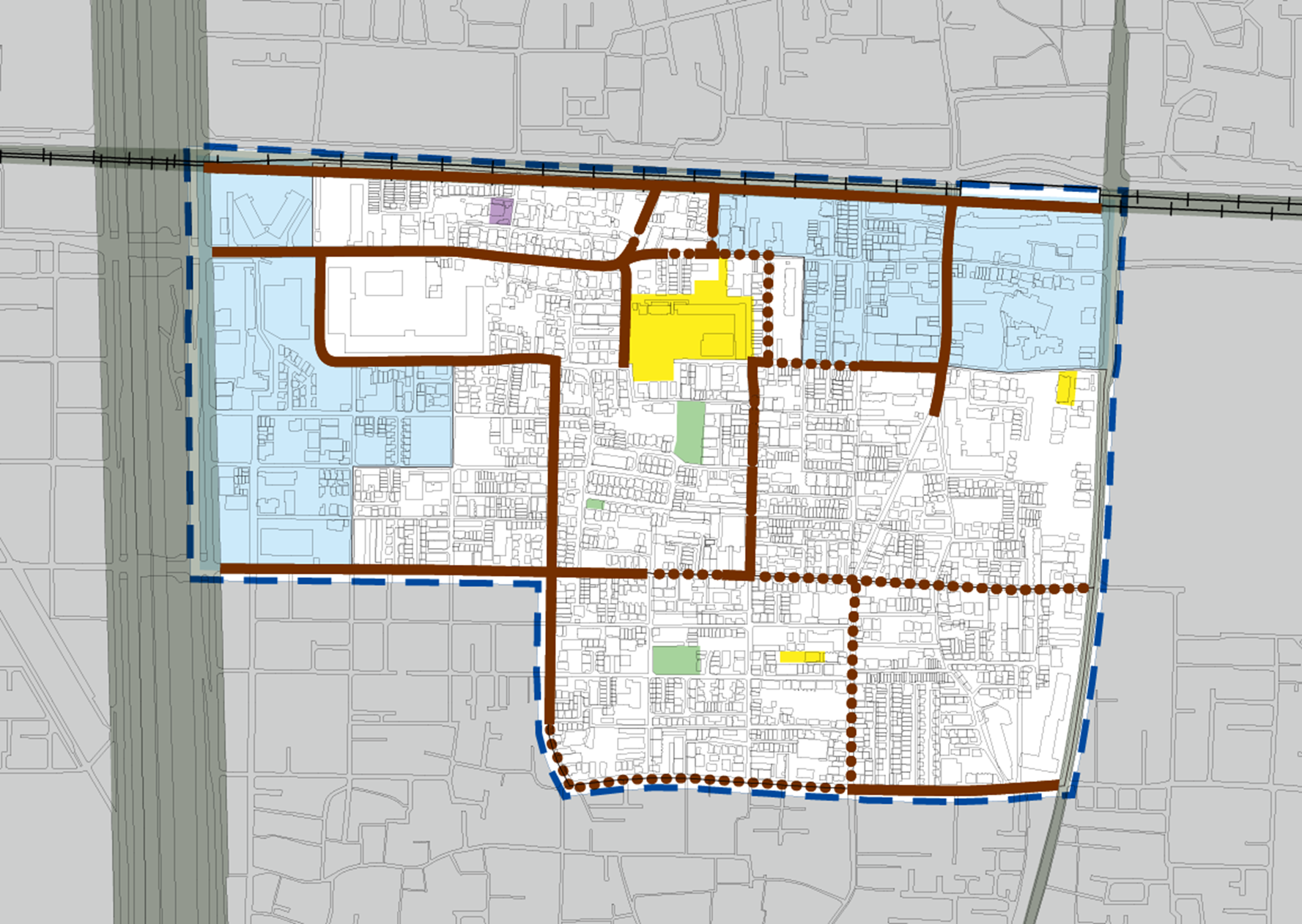 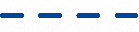 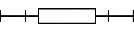 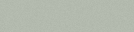 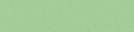 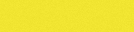 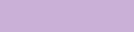 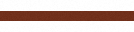 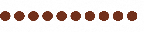 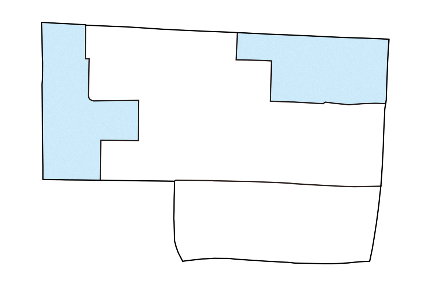 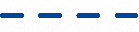 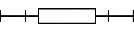 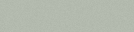 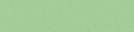 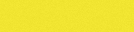 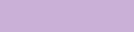 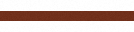 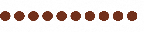 ①岩田・瓜生堂①岩田・瓜生堂①岩田・瓜生堂①岩田・瓜生堂①岩田・瓜生堂①岩田・瓜生堂①岩田・瓜生堂①岩田・瓜生堂①岩田・瓜生堂①岩田・瓜生堂面積面積26ha26ha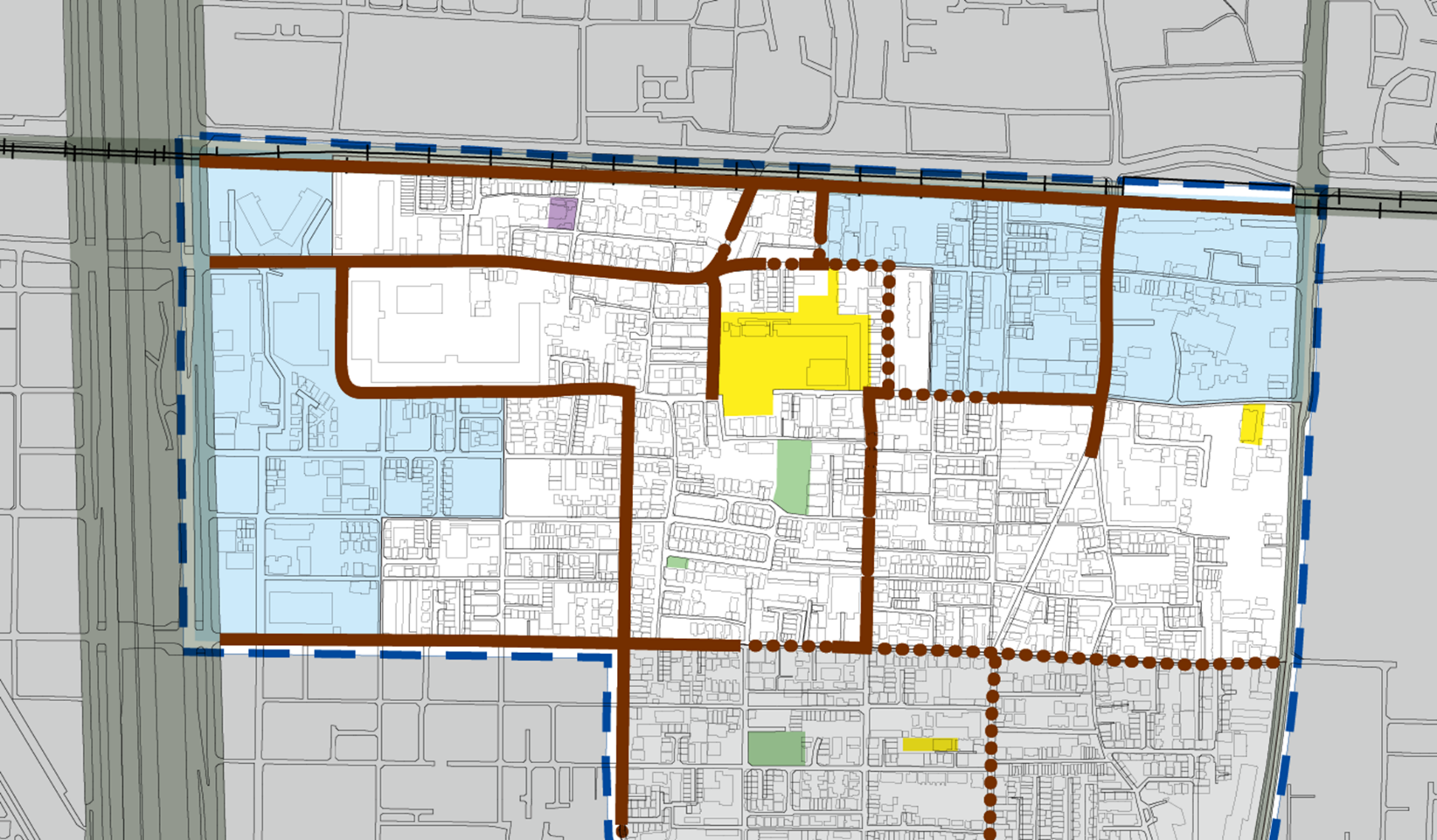 想定平均焼失率R5年度末25.8%25.8%想定平均焼失率解消目標年度解消目標年度R7年度R7年度建物棟数（R5年度末）建物棟数（R5年度末）1,360棟1,360棟計画事業量（R3年度～R7年度）計画事業量（R3年度～R7年度）計画事業量（R3年度～R7年度）計画事業量（R3年度～R7年度）老朽建築物除却老朽建築物除却50棟50棟道路整備予定延長403ｍ403ｍ道路用地取得面積825㎡825㎡実績（R3年度～R5年度）実績（R3年度～R5年度）実績（R3年度～R5年度）実績（R3年度～R5年度）老朽建築物除却老朽建築物除却10棟10棟道路整備延長14.54ｍ14.54ｍ道路用地取得面積77.87㎡77.87㎡整備スケジュール路線名路線名未拡幅道路延長未拡幅道路延長R3年度R4年度R5年度R6年度R7年度整備スケジュール岩田5号線岩田5号線約35ｍ約35ｍ整備スケジュール岩田38号線岩田38号線約98ｍ約98ｍ整備スケジュールA号線A号線約130ｍ約130ｍ整備スケジュールC号線C号線約80ｍ約80ｍ整備スケジュールB号線B号線約60ｍ約60ｍ②若江②若江②若江②若江②若江②若江②若江②若江②若江②若江面積面積12ha12ha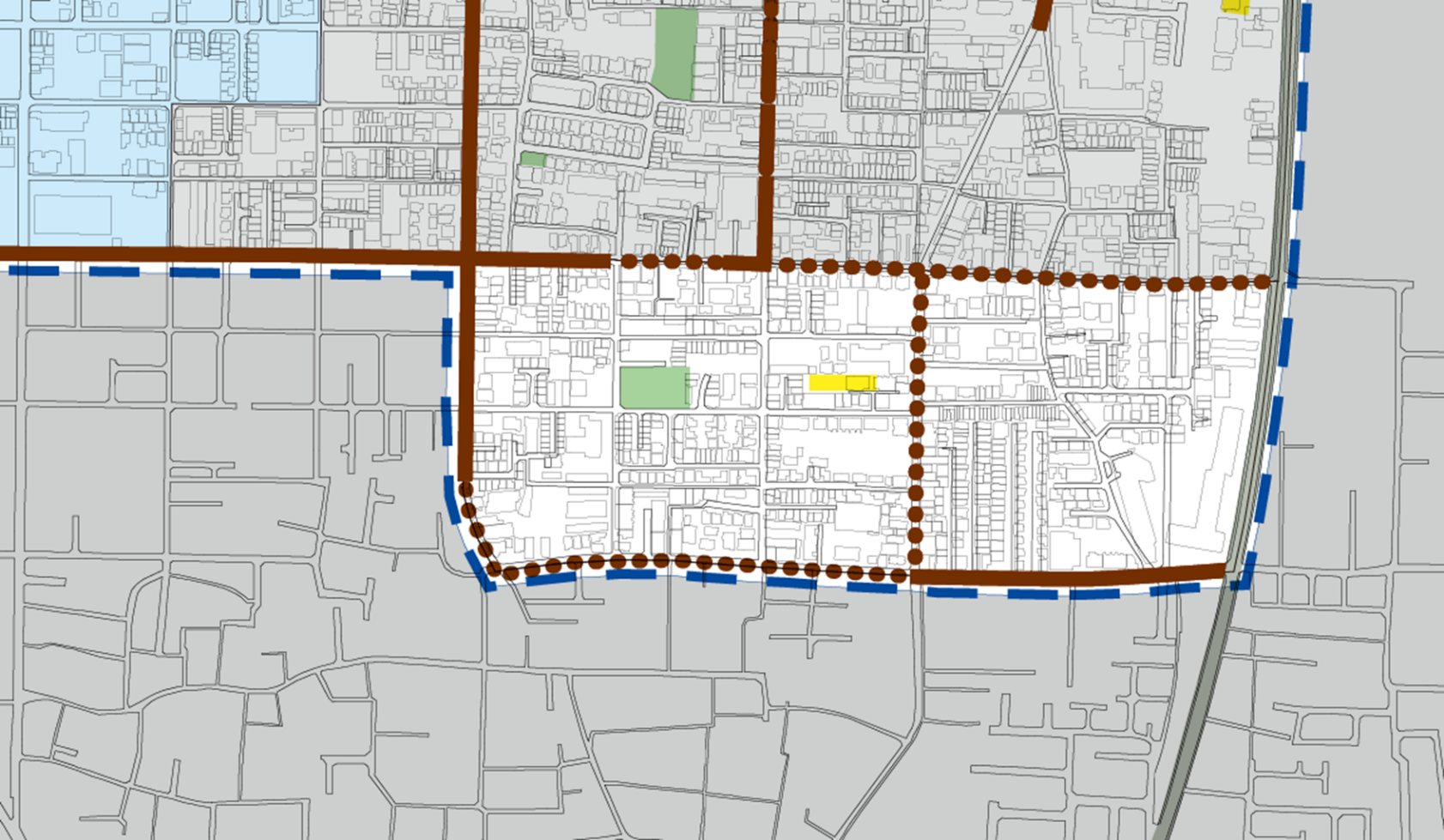 想定平均焼失率R5年度末23.9%23.9%想定平均焼失率解消目標年度解消目標年度R7年度R7年度建物棟数（R5年度末）建物棟数（R5年度末）746棟746棟計画事業量（R3年度～R7年度）計画事業量（R3年度～R7年度）計画事業量（R3年度～R7年度）計画事業量（R3年度～R7年度）老朽建築物除却老朽建築物除却60棟60棟道路整備予定延長89m89m道路用地取得面積143㎡143㎡実績（R3年度～R5年度）実績（R3年度～R5年度）実績（R3年度～R5年度）実績（R3年度～R5年度）老朽建築物除却老朽建築物除却3棟3棟道路整備延長0ｍ0ｍ道路用地取得面積21㎡21㎡整備スケジュール路線名路線名未拡幅道路延長未拡幅道路延長R3年度R4年度R5年度R6年度R7年度整備スケジュール桜橋通線桜橋通線約89ｍ約89ｍ整備スケジュールその他主要生活道路その他主要生活道路約580ｍ約580ｍ